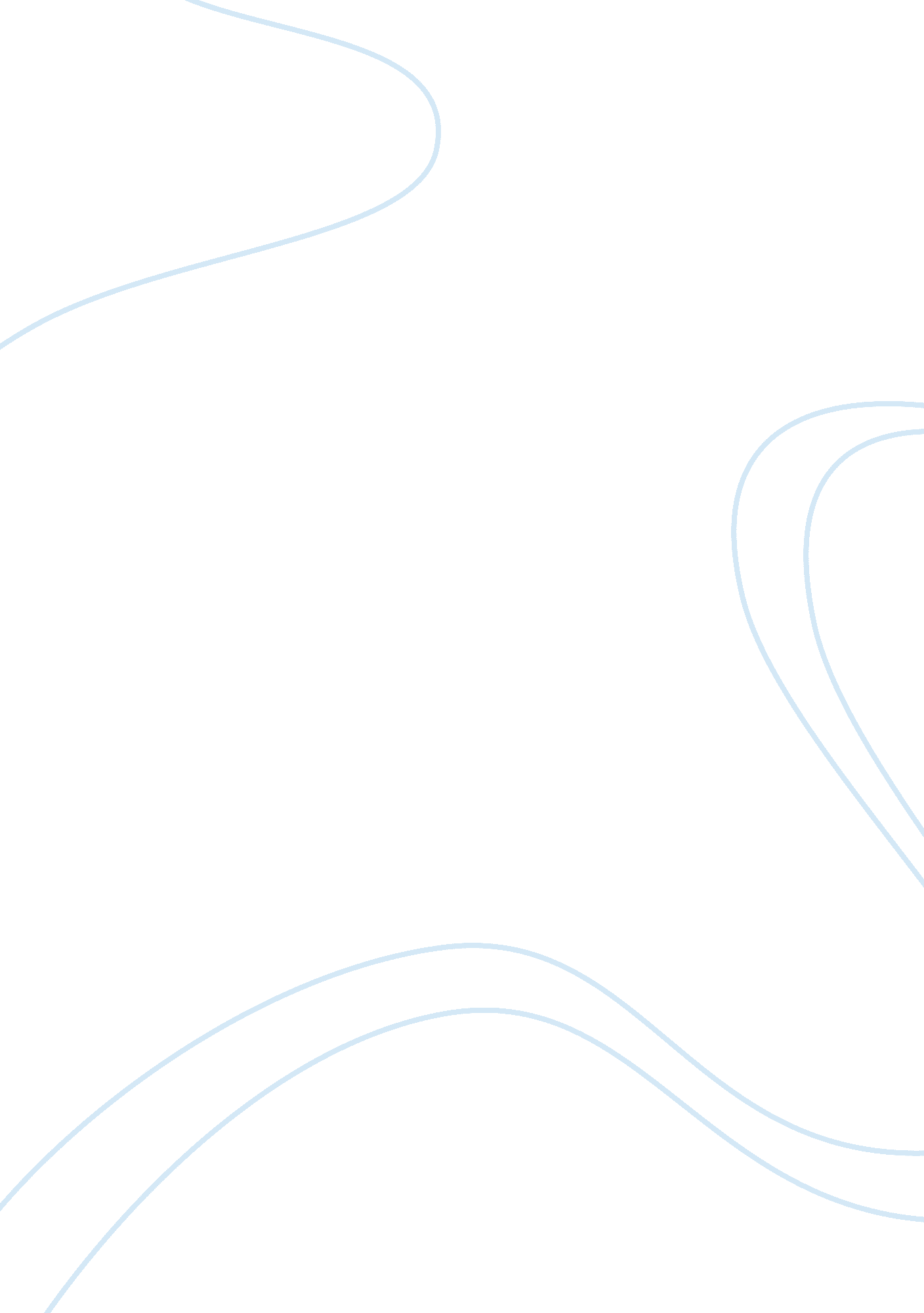 Entails personal statements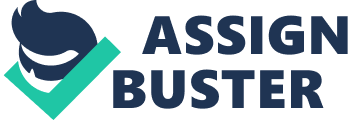 If ever I will be accepted in the program and will be able to finish it, immediately after I graduate I will apply for the position of Hospital Administrator. Eventually, I would want to become a CEO. The program will provide me appropriate knowledge to be able to play the role of a hospital administrator effectively. Managing healthcare institutions like hospitals, clinics, drug-abuse rehabilitation centers, as well as, overseeing of daily operations will become more convenient as I will be properly equipped with the much needed skills and understanding after going through with the program. I will be able to guarantee the competence of the healthcare institution where and attend to/focus on the adequacy of medical care made available to the patients. In addition to that, because of the program, I will be in a better position to give a hand or support the hospital staff especially those assigned to the medical department. Furthermore, with the training that I will undergo in the program, I will know better how to initiate the assimilation of board members, hospital staff, as well as, the chief of the different departments to function as one. For example, I will be able to sort out, instruct, manage, and bring together policies set by the board of trustees and eventually improve medical andhealthservices provided by the healthcare institution that I will be running/heading. Also, I will also be able to conduct trainings or seminar-workshops for the staff including nurses, physicians, and other subordinates that I am supposed to employ or hire. In case, I will be working for a research hospital then because of thelearning experienceprovided by the program, I will be able to improve programs that involve quality assurance, preventive medicine, medical treatments, etc. In the end, I will be more equipped to function as Chief Executive Officer and be able to properly manage a corporate position as such. Reference* *No reference will be provided for this as this entails personal statements. 